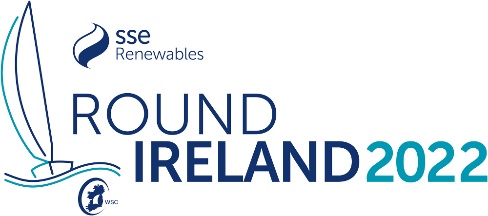 Received by race office: Number ...... Date and time .................... Signature .........................................                                           PROTEST FORM – also for requests for redress and reopening Fill in and tick as appropriate EVENT: Round Ireland 2022   Organizing authority: Wicklow Sailing Club   Date ......................... TYPE OF HEARING 	 	 Protest by boat against boat  	Request for redress by boat or race committee Protest by race committee against boat  	Consideration of redress by protest committee  	  Protest by protest committee against boat   	Request by boat or race committee to reopen hearing    	Consideration of reopening by protest committee  BOAT PROTESTING, OR REQUESTING REDRESS OR REOPENING 	Class ................................ Fleet ...............  Sail no. .......................... Boat’s name ............................  	 Represented by .............................................. Tel., e-mail ........................................... BOAT(S) PROTESTED OR BEING CONSIDERED FOR REDRESS  Class ................................ Fleet ...............   Sail no. ......................... Boat’s name ............................  INCIDENT Time and place of incident .......................................................................................................................... Rules alleged to have been broken ............................... Witnesses ....................................................... INFORMING PROTESTEE 	How did you inform the protestee of your intention to protest? By hailing                                             When? ........................... Word(s) used ........................... By displaying a red flag  When? ................................................................................. By informing her in some other way  Give details ......................................................................... DESCRIPTION OF INCIDENT (use another sheet if necessary) Diagram: one square = hull length; show positions of boats, wind and current directions, marks.  .................................................................................... 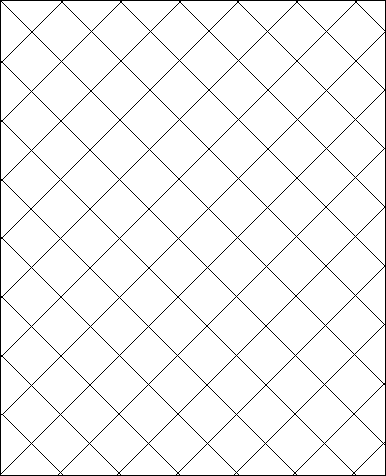 .................................................................................... .................................................................................... .................................................................................... .................................................................................... .................................................................................... .................................................................................... .................................................................................... .................................................................................... .................................................................................... .................................................................................... .................................................................................... THIS SIDE FOR PROTEST COMMITTEE USE  	Number ....... Heard together with numbers ............... Fill in and tick as appropriate Withdrawal requested    Signature .......................................................... 	Withdrawal permitted  	 Class ............................. 	Fleet .................. 	Race ............. 	Protest time limit ............................ Protest, or request for redress or reopening, received within time limit         Time limit extended  	  Protestor, or party requesting redress or reopening, represented by ......................................................... Other party, or boat being considered for redress, represented by ............................................................ Names of witnesses .......................................................................................................................................... Interpreters .....................................................................................................................   	Remarks No objection about interested party Written protest or request identifies incident‘Protest’ hailed at first reasonable opportunityNo hail needed; protestee informed at first reasonable opportunityRed flag conspicuously displayed at first reasonable opportunityProtest or request valid; hearing will continue         Protest or request invalid; hearing is closed     FACTS FOUND ..........................................................................................................................................................................................................................................................................................................................................................................................................................................................................................................................................................................................................................................................................................................................................................................................................................................................................................................................................................................................................................................................................................................................................................................................................................................................Diagram of boat ...................  is endorsed by committee   	Committee’s diagram is attached   CONCLUSIONS AND RULES THAT APPLY.................................................................................................... ..........................................................................................................................................................................................................................................................................................................................................................DECISION  Protest: dismissed    	Boat(s) ................................................. is (are) disqualified from race(s) .......  	penalized as follows  	 : ................................................................................... Redress: not given    	given as follows  	 : ..........................................................................................  RRequest to reopen a hearing:        denied  	 	granted   Protest committee chairman and other members .......................................................................................... .............................................................................................................................................................................. Chairman’s signature ............................................................. 	Date and time .................................... 